NameDivergentQuestions, Chs 1-5Chapter 1I. 	What is the point of view of the story, first person or third person?2. 	Which faction does the narrator's family belong to?3.		List the five factions.  Find a quote from the book that describes each (include the page number).".•••5.  What is the purpose of the aptitude tests?6. 	What faction fascinates the narrator? Why?Chapter27.  Describe Beatrice's aptitude test.Chapter 38. 	What are the results of Beatrice's aptitude test?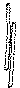 10. What are the factionless?Chapter411.  Why are Abnegation chosen as political leaders?12.  Why were the factions created in the first place?  Why does the system continue?13.  Why do the Abnegation politicians feud or argue with the Erudite representatives?ChapterS14.  How do initiates make their selection at the Choosing Ceremony?15. What faction does Caleb choose?16.  What faction does Beatrice choose?  Why does she say, "I am selfish, I am brave."